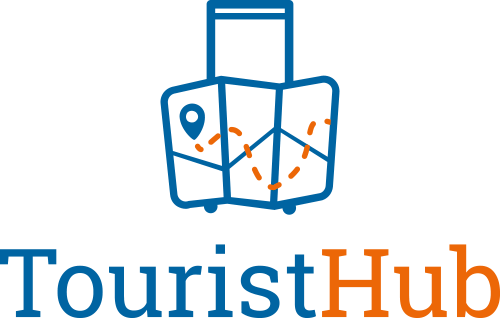 Επιχειρησιακό Πρόγραμμα Ανταγωνιστικότητα, Επιχειρηματικότητα 
και Καινοτομία» (ΕΠΑνΕΚ 2014-2020)Ενιαία Δράση Κρατικών Ενισχύσεων Έρευνας, Τεχνολογικής Ανάπτυξης & Καινοτομίας «ΕΡΕΥΝΩ - ΔΗΜΙΟΥΡΓΩ - ΚΑΙΝΟΤΟΜΩ»MIS: 5030469Συνεργατικό ΈργοΈναρξη έργου: 28/6/2018  -  Λήξη έργου: 27/12/2020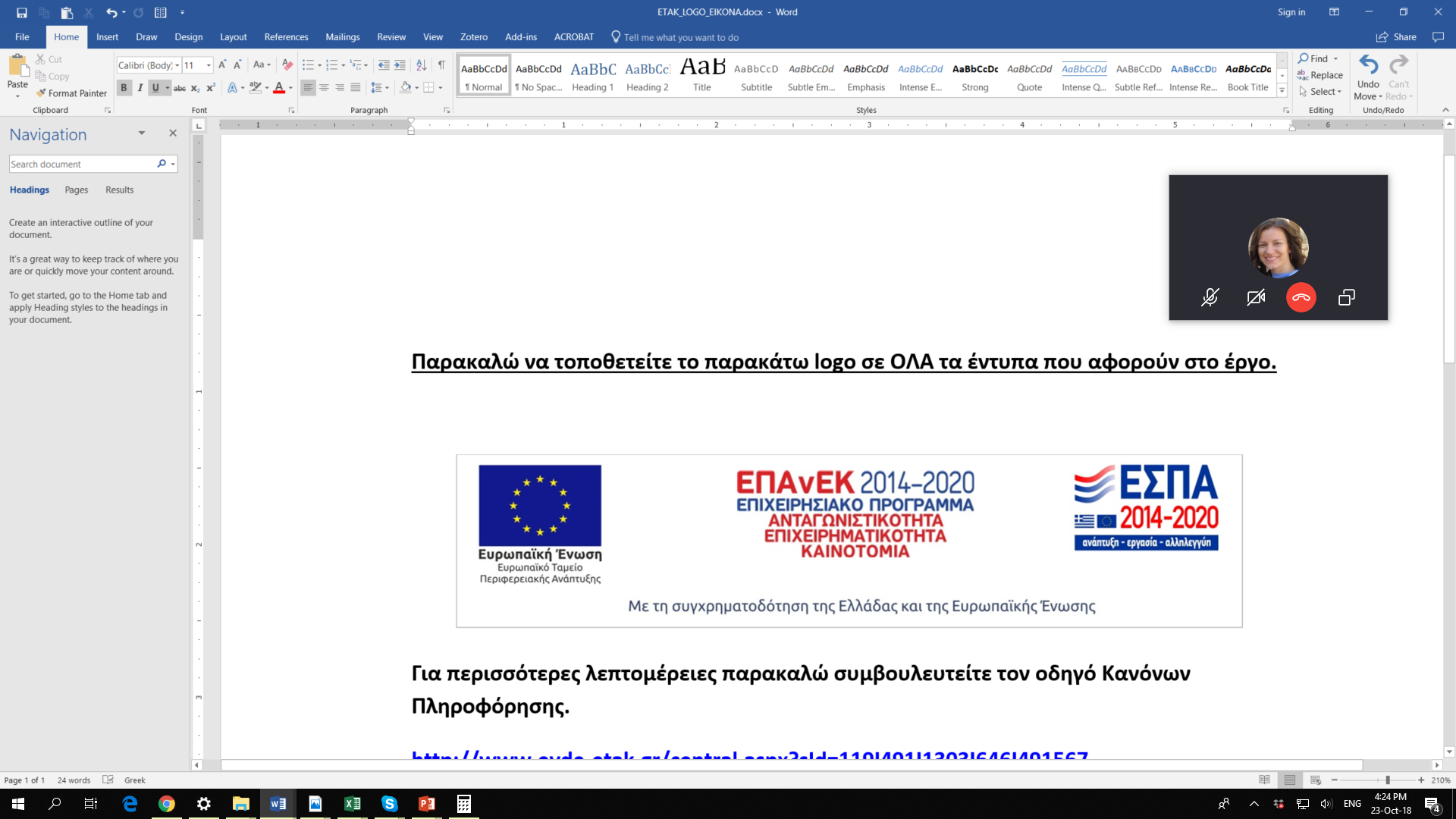 ΦορείςΥπεύθυνος παραδοτέουΔαμιανός Γαβαλάς, ΠΑ-ΤΜΣΠΣΛίστα ατόμων που συνεισέφεραν Δαμιανός Γαβαλάς, ΠΑ-ΤΜΣΠΣΧρήστος Ζαρολιάγκης, ΙΤΥΕΚαλογερόπουλος Παναγιώτης (GBS)Λίστα αξιολογητώνFirst & Last Name, Partner AcronymFirst & Last Name, Partner AcronymΠερίληψη(300 λέξεις max.).Πίνακας Περιεχομένων1	Εισαγωγή [ΠΑ-ΤΜΣΠΣ]	52	Επικεφαλίδα 2ης Ενότητας [ΙΤΥΕ]	52.1	Τίτλος υποενότητας 2.1	52.2	Τίτλος υποενότητας 2.2	53	Επικεφαλίδα 3ης Ενότητας [ΙΤΥΕ, ΝΤ]	53.1	Τίτλος υποενότητας 3.1	54	Επικεφαλίδα 4ης Ενότητας	54.1	Τίτλος υποενότητας 4.1 [ΠΑ-ΤΜΣΠΣ, ΙΤΥΕ]	54.2	Τίτλος υποενότητας 4.2 [ΠΑ-ΤΜΣΠΣ]	65	Επικεφαλίδα 5ης Ενότητας	65.1	Τίτλος υποενότητας 5.1 [ΙΤΥΕ, ΝΤ, GBS]	65.2	Τίτλος υποενότητας 5.2 [ECO]	65.3	Τίτλος υποενότητας 5.3 [GBS]	66	Επικεφαλίδα 6ης Ενότητας [ΙΤΥΕ]	66.1	Τίτλος υποενότητας 6.1	66.2	Τίτλος υποενότητας 6.2	6Εισαγωγή [ΠΑ-ΤΜΣΠΣ]…..Επικεφαλίδα 2ης Ενότητας [ΙΤΥΕ]….Τίτλος υποενότητας 2.1  ………Τίτλος υποενότητας 2.2………Επικεφαλίδα 3ης Ενότητας [ΙΤΥΕ, ΝΤ]….Τίτλος υποενότητας 3.1….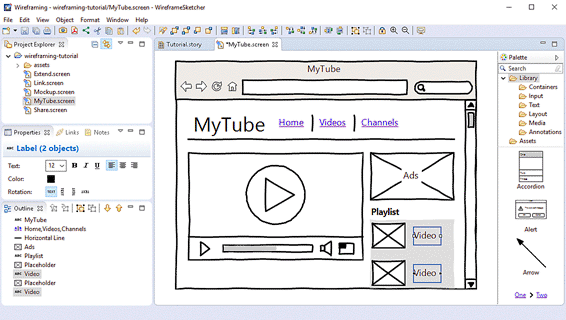 Πίνακας 3.1: Η εικόνα αυτή παρουσιάζει …Επικεφαλίδα 4ης Ενότητας…..Τίτλος υποενότητας 4.1 [ΠΑ-ΤΜΣΠΣ, ΙΤΥΕ]….Τίτλος υποενότητας 4.2 [ΠΑ-ΤΜΣΠΣ]….Πίνακας 4.1: Ο πίνακας αυτός παρουσιάζει …Επικεφαλίδα 5ης Ενότητας….Τίτλος υποενότητας 5.1 [ΙΤΥΕ, ΝΤ, GBS]….Τίτλος υποενότητας 5.2 [ECO]….Τίτλος υποενότητας 5.3 [GBS]….Επικεφαλίδα 6ης Ενότητας [ΙΤΥΕ]….Τίτλος υποενότητας 6.1….Τίτλος υποενότητας 6.2….Βιβλιογραφικές αναφορέςJoo, J. (2002). A business model and its development strategies for electronic tourism markets. Information systems management, 19(3), 58-69.Büyüközkan, G., & Ergün, B. (2011). Intelligent system applications in electronic tourism. Expert systems with applications, 38(6), 6586-6598.Fesenmaier, D. R., Klein, S., & Buhalis, D. (2000). Proceedings of the International Conference in Information and Communication Technologies in Tourism (ENTER’2000), 12-25.Kim, M. J., Chung, N., & Lee, C. K. (2011). The effect of perceived trust on electronic commerce: Shopping online for tourism products and services in South Korea. Tourism Management, 32(2), 256-265.Mbatha, B. (2013). Exploring the potential of electronic commerce tools in South African SME tourism service providers. Information Development, 29(1), 10-23.Luo, Q., & Zhong, D. (2015). Using social network analysis to explain communication characteristics of travel-related electronic word-of-mouth on social networking sites. Tourism Management, 46, 274-282.Werthner, Hannes, and Francesco Ricci. "E-commerce and tourism." Communications of the ACM 47, no. 12 (2004): 101-105.Π1.1 Στρατηγικό σχέδιο διαχείρισης επικοινωνίας με δυνητικούς αποδέκτες - stakeholders Π1.1 Στρατηγικό σχέδιο διαχείρισης επικοινωνίας με δυνητικούς αποδέκτες - stakeholders Π1.1 Στρατηγικό σχέδιο διαχείρισης επικοινωνίας με δυνητικούς αποδέκτες - stakeholders Π1.1 Στρατηγικό σχέδιο διαχείρισης επικοινωνίας με δυνητικούς αποδέκτες - stakeholders Π1.1 Στρατηγικό σχέδιο διαχείρισης επικοινωνίας με δυνητικούς αποδέκτες - stakeholders Π1.1 Στρατηγικό σχέδιο διαχείρισης επικοινωνίας με δυνητικούς αποδέκτες - stakeholders Π1.1 Στρατηγικό σχέδιο διαχείρισης επικοινωνίας με δυνητικούς αποδέκτες - stakeholders Ενότητα Εργασίας:Ενότητα Εργασίας:Ενότητα Εργασίας:ΕΕ1 – Ομάδες-στόχοι, Ανάλυση Απαιτήσεων, Αρχιτεκτονική ΣυστήματοςΕΕ1 – Ομάδες-στόχοι, Ανάλυση Απαιτήσεων, Αρχιτεκτονική ΣυστήματοςΕΕ1 – Ομάδες-στόχοι, Ανάλυση Απαιτήσεων, Αρχιτεκτονική ΣυστήματοςΕΕ1 – Ομάδες-στόχοι, Ανάλυση Απαιτήσεων, Αρχιτεκτονική ΣυστήματοςΠροθεσμία υποβολής:Προθεσμία υποβολής:Προθεσμία υποβολής:27 Σεπτεμβρίου 201827 Σεπτεμβρίου 201827 Σεπτεμβρίου 201827 Σεπτεμβρίου 2018Ημ/νία πραγματικής υποβολής:Ημ/νία πραγματικής υποβολής:Ημ/νία πραγματικής υποβολής:27 Σεπτεμβρίου 201827 Σεπτεμβρίου 201827 Σεπτεμβρίου 201827 Σεπτεμβρίου 2018Υπεύθυνος φορέας:Υπεύθυνος φορέας:Υπεύθυνος φορέας:ΠΑ-ΤΜΣΠΣΠΑ-ΤΜΣΠΣΠΑ-ΤΜΣΠΣΠΑ-ΤΜΣΠΣΣυνεισφέροντες φορείς:Συνεισφέροντες φορείς:Συνεισφέροντες φορείς:ITYE, GBSITYE, GBSITYE, GBSITYE, GBSΤύπος: Τύπος: Τύπος:  Έκθεση  Λογισμικό Ιστότοπος Δημοσίευση ΔημοσίευσηΕπίπεδο διάχυσης:Επίπεδο διάχυσης:Επίπεδο διάχυσης:PU :Δημόσιο Δημόσιο Δημόσιο Δημόσιο Δημόσιο RE :Περιορίζεται σε ομάδα που ορίζεται από την κοινοπραξία του έργου (συμπεριλαμβανομένων των υπηρεσιών της Διαχειριστικής Αρχής) Περιορίζεται σε ομάδα που ορίζεται από την κοινοπραξία του έργου (συμπεριλαμβανομένων των υπηρεσιών της Διαχειριστικής Αρχής) Περιορίζεται σε ομάδα που ορίζεται από την κοινοπραξία του έργου (συμπεριλαμβανομένων των υπηρεσιών της Διαχειριστικής Αρχής) Περιορίζεται σε ομάδα που ορίζεται από την κοινοπραξία του έργου (συμπεριλαμβανομένων των υπηρεσιών της Διαχειριστικής Αρχής) Περιορίζεται σε ομάδα που ορίζεται από την κοινοπραξία του έργου (συμπεριλαμβανομένων των υπηρεσιών της Διαχειριστικής Αρχής) CO :Εμπιστευτικό, μόνο για τα μέλη της κοινοπραξίας του έργου (συμπεριλαμβανομένων των υπηρεσιών της Διαχειριστικής Αρχής) Εμπιστευτικό, μόνο για τα μέλη της κοινοπραξίας του έργου (συμπεριλαμβανομένων των υπηρεσιών της Διαχειριστικής Αρχής) Εμπιστευτικό, μόνο για τα μέλη της κοινοπραξίας του έργου (συμπεριλαμβανομένων των υπηρεσιών της Διαχειριστικής Αρχής) Εμπιστευτικό, μόνο για τα μέλη της κοινοπραξίας του έργου (συμπεριλαμβανομένων των υπηρεσιών της Διαχειριστικής Αρχής) Εμπιστευτικό, μόνο για τα μέλη της κοινοπραξίας του έργου (συμπεριλαμβανομένων των υπηρεσιών της Διαχειριστικής Αρχής) Λέξεις κλειδιά: Ανοικτή λίστα από λέξεις κλειδιά, διαχωρισμένων με κόμμαΛέξεις κλειδιά: Ανοικτή λίστα από λέξεις κλειδιά, διαχωρισμένων με κόμμαΛέξεις κλειδιά: Ανοικτή λίστα από λέξεις κλειδιά, διαχωρισμένων με κόμμαΛέξεις κλειδιά: Ανοικτή λίστα από λέξεις κλειδιά, διαχωρισμένων με κόμμαΛέξεις κλειδιά: Ανοικτή λίστα από λέξεις κλειδιά, διαχωρισμένων με κόμμαΛέξεις κλειδιά: Ανοικτή λίστα από λέξεις κλειδιά, διαχωρισμένων με κόμμαΛέξεις κλειδιά: Ανοικτή λίστα από λέξεις κλειδιά, διαχωρισμένων με κόμμα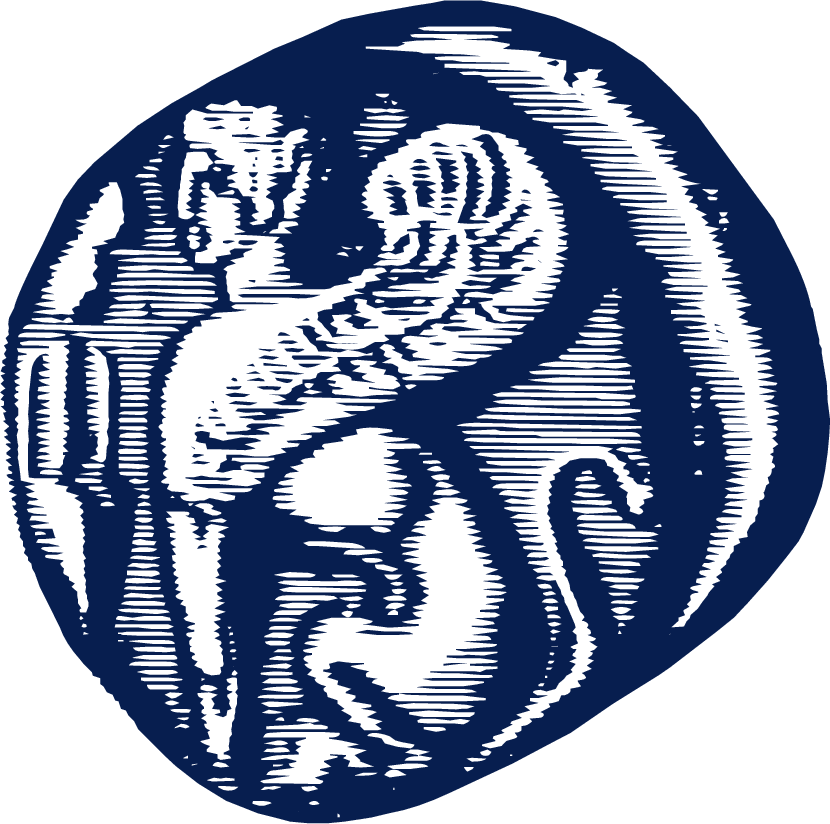 Τμήμα Μηχανικών Σχεδίασης Προϊόντων και Συστημάτων του Πανεπιστημίου Αιγαίου (ΠΑ-ΤΜΣΠΣ)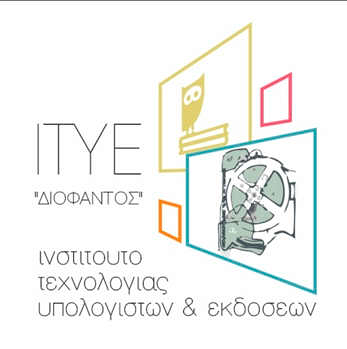 Ινστιτούτο Τεχνολογίας Υπολογιστών και Εκδόσεων «Διόφαντος» (ΙΤΥΕ)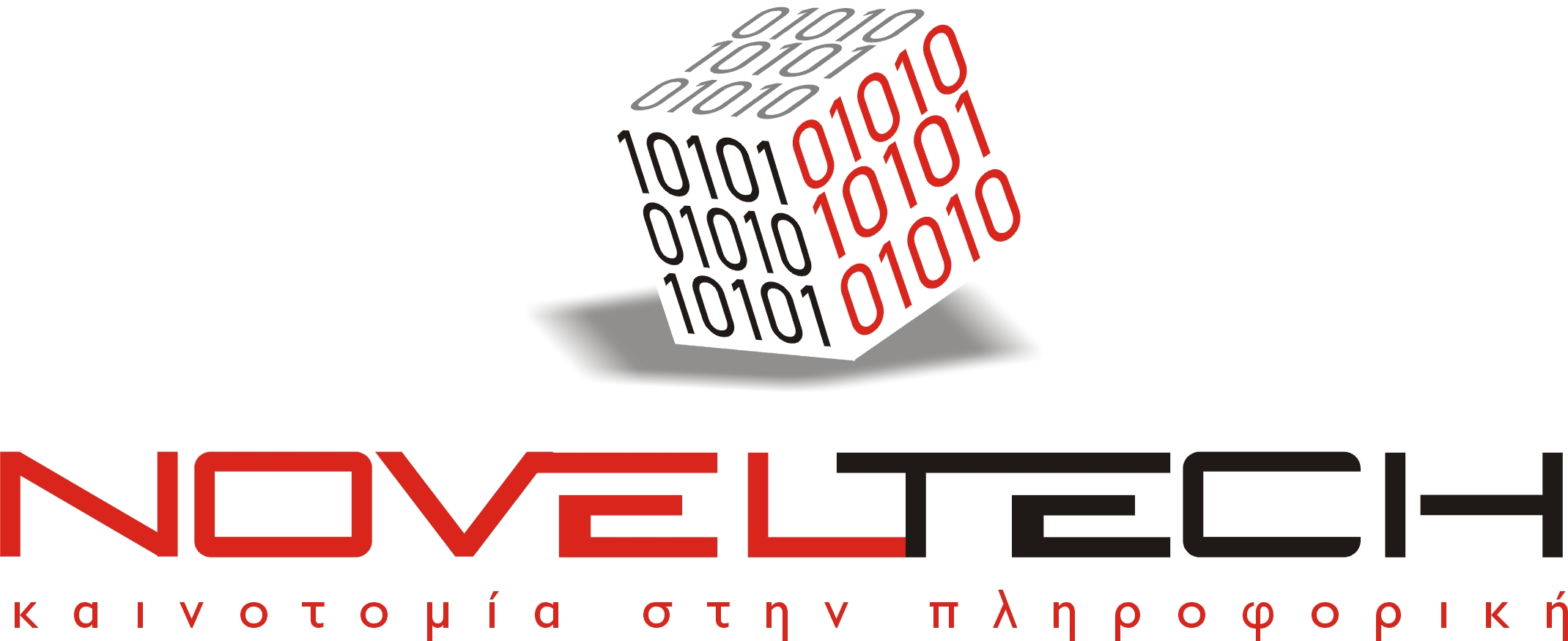 NOVELTECH I.K.E. (ΝΤ)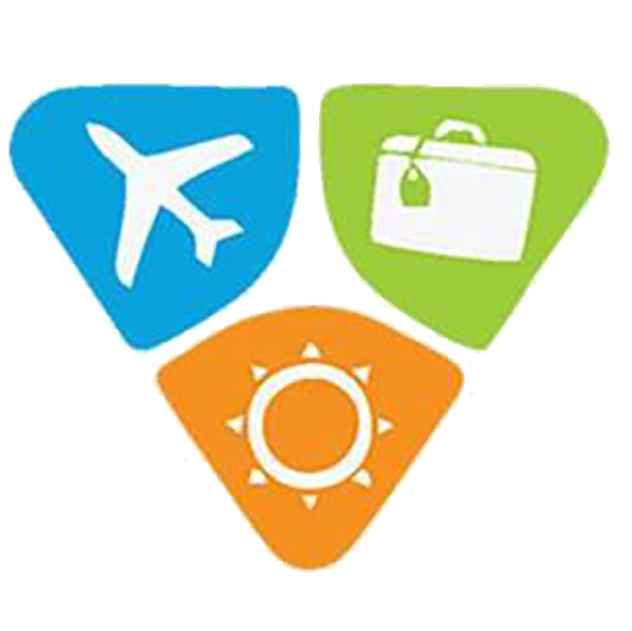 Global Booking Services (GBS)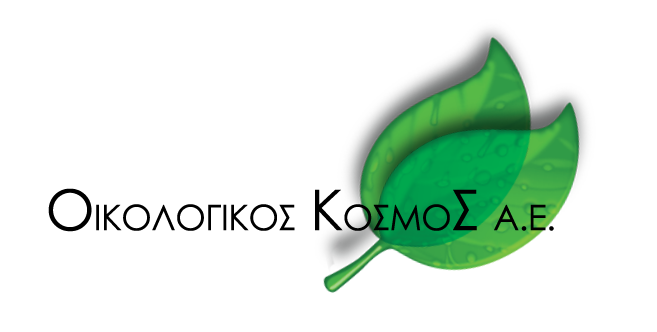 ΟΙΚΟΛΟΓΙΚΟΣ ΚΟΣΜΟΣ ΑΕ (ECO)Ιστορικό εγγράφουΙστορικό εγγράφουΙστορικό εγγράφουΙστορικό εγγράφουΈκδοσηΗμερομηνίαStatusΤροποποιήσεις έγιναν από 130.11.2018Πίνακας περιεχομένωνΔαμιανός Γαβαλάς, ΠΑ-ΤΜΣΠΣ2DD.MM.YYYYΠρώτο σχέδιο3DD.MM.YYYYΔεύτερο σχέδιο4DD.MM.YYYYΤελικό παραδοτέοΕπικεφαλίδα 1…Επικεφαλίδα 2…Επικεφαλίδα 3…Μπλα μπλα μπλα μπλα μπλα ….Μπλα μπλα μπλα μπλα μπλα ….Μπλα μπλα μπλα μπλα μπλα ….